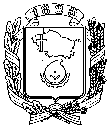 АДМИНИСТРАЦИЯ ГОРОДА НЕВИННОМЫССКАСТАВРОПОЛЬСКОГО КРАЯПОСТАНОВЛЕНИЕ26.12.2018                                  г. Невинномысск                                        № 1940О размерах возмещения расходов, связанных со служебными командировками на территории Российской Федерации, работникам, заключившим трудовой договор о работе в муниципальных бюджетных (автономных, казенных) учреждениях города НевинномысскаВ соответствии с частью 3 статьи 168 Трудового кодекса Российской Федерации в целях упорядочения выплат, связанных со служебными командировками на территории Российской Федерации, постановляю:1. Установить, что возмещение расходов, связанных со служебными командировками на территории Российской Федерации, работникам, заключившим трудовой договор о работе в муниципальных бюджетных (автономных, казенных) учреждениях города Невинномысска (далее – муниципальные учреждения, город) осуществляется в следующих размерах:1) расходов по найму жилого помещения (кроме случая, когда направленному в служебную командировку работнику предоставляется бесплатное помещение) - в размере фактических расходов, подтвержденных соответствующими документами, но не более 550 рублей в сутки. При отсутствии документов, подтверждающих эти расходы, - 12 рублей в сутки. Расходы, превышающие размеры, установленные настоящим подпунктом (при условии, что они произведены работником с разрешения или ведома работодателя), возмещаются муниципальными учреждениями за счет экономии средств, выделенных из бюджета города на содержание муниципальных учреждений или на финансовое обеспечение выполнения муниципальными учреждениями муниципальных заданий, а также за счет средств, полученных соответствующими муниципальными учреждениями от предпринимательской и иной приносящей доход деятельности;2) расходов на выплату суточных - в размере 100 рублей за каждый день нахождения в служебной командировке;3) расходов по проезду к месту служебной командировки и обратно к месту постоянной работы (включая оплату услуг по оформлению проездных документов, расходы за пользование в поездах постельными принадлежностями) - в размере фактических расходов, подтвержденных проездными документами, но не выше стоимости проезда:железнодорожным транспортом - в купейном вагоне скорого фирменного поезда;водным транспортом - в каюте V группы морского судна регулярных транспортных линий и линий с комплексным обслуживанием пассажиров, в каюте II категории речного судна всех линий сообщения, в каюте I категории судна паромной переправы;воздушным транспортом - в салоне экономического класса. При использовании воздушного транспорта для проезда работников, заключивших трудовой договор о работе в муниципальных учреждениях к месту командирования и (или) обратно к постоянному месту работы проездные документы оформляются (приобретаются) только на рейсы российских авиакомпаний или авиакомпаний других государств - членов Евразийского экономического союза, за исключением случаев, если указанные авиакомпании не осуществляют пассажирские перевозки к месту командирования работника либо если оформление (приобретение) проездных документов на рейсы этих авиакомпаний невозможно ввиду их отсутствия на дату вылета к месту командирования работника и (или) обратно;автомобильным транспортом - в автотранспортном средстве общего пользования (кроме такси);при отсутствии проездных документов, подтверждающих произведенные расходы, - в размере минимальной стоимости проезда:железнодорожным транспортом - в плацкартном вагоне пассажирского поезда;водным транспортом - в каюте X группы морского судна регулярных транспортных линий и линий с комплексным обслуживанием пассажиров, в каюте III категории речного судна всех линий сообщения;автомобильным транспортом - в автобусе общего типа.2. Возмещение расходов в размерах, установленных пунктом 1 настоящего постановления, производится муниципальными учреждениями в пределах ассигнований, выделенных им из бюджета города Невинномысска на служебные командировки либо (в случае использования указанных ассигнований в полном объеме) за счет экономии средств, выделенных из бюджета города на их содержание, а также средств субсидии, являющейся финансовым обеспечением выполнения муниципального задания. 3. Настоящее постановление разместить на официальном сайте администрации города Невинномысска в информационно-телекоммуникационной сети «Интернет».4. Контроль за выполнением настоящего постановления возложить на заместителя главы администрации города, руководителя финансового управления администрации города Невинномысска Колбасову О.В.Глава города НевинномысскаСтавропольского края							     М.А. Миненков